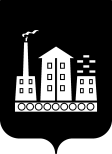 АДМИНИСТРАЦИЯГОРОДСКОГО ОКРУГА СПАССК-ДАЛЬНИЙ ПОСТАНОВЛЕНИЕ23 декабря 2019г.            г. Спасск-Дальний, Приморского края                      № 595-па  О внесении изменений   в постановление Администрации городского округа Спасск-Дальний от 04 декабря 2018 года № 429-па  «Об утверждении  муниципальной  программы «Ремонт муниципального  жилого фонда в городском округе Спасск-Дальний на 2019-2021 годы» 	  В соответствии  с Федеральным законом от 06 октября  2003 года № 131-ФЗ «Об общих принципах организации местного самоуправления в Российской Федерации»,  постановлением Администрации городского округа Спасск-Дальний от 15 апреля 2014 года № 291-па  «Об утверждении Порядка принятия решений о разработке, формировании, реализации и проведении оценки эффективности муниципальных программ  городского округа Спасск-Дальний», Уставом городского округа Спасск-Дальний, Администрация городского округа Спасск-ДальнийПОСТАНОВЛЯЕТ:            1.  Внести в постановление Администрации городского округа Спасск-Дальний  от 04 декабря 2018 года № 429-па «Об утверждении  муниципальной  программы  «Ремонт муниципального  жилого фонда в городском округе Спасск-Дальний на 2019-2021годы» (в редакции от 5 марта 2019 года № 85-па)  следующие  изменения: в заголовке и пункте 1 постановления слова «2019 -2021 годы»  заменить словами  «2019-2022 годы»; в заголовке и далее по тексту программы   цифры «2019 -2021»  заменить цифрами  «2019-2022»;            1.3  в паспорте программы  с десятой по четырнадцатую позиции   изложить в следующей редакции:           2.  Раздел 6 «Ресурсное обеспечение Программы»  изложить в следующей редакции:«6. Ресурсное обеспечение Программы          3. Приложение к муниципальной программе «Перечень основных мероприятий Программы»   изложить в следующей редакции (прилагается).          4. Административному управлению Администрации городского округа Спасск-Дальний (Моняк) опубликовать настоящее постановление в средствах массовой информации и разместить на официальном сайте городского округа Спасск-Дальний.         5. Контроль за исполнением настоящего постановления возложить на заместителя главы Администрации городского округа Спасск-Дальний                    Бессонова А.К.  Глава городского округа Спасск-Дальний 		                                     В.В. Квон                  Приложение к муниципальной программе «Ремонт  муниципального жилого фонда в городском округе Спасск-Дальний на 2019-2022 годы»  (в редакции  постановления Администрации городского округа Спасск-Дальнийот 23.12.2019г.№592-па)Переченьосновных мероприятий ПрограммыОбъемы и источники финансирование ПрограммыОбщий объем финансирования Программы за счет средств местного бюджетов составляет (тыс. рублей):Общий объем финансирования Программы за счет средств местного бюджетов составляет (тыс. рублей):Общий объем финансирования Программы за счет средств местного бюджетов составляет (тыс. рублей):Общий объем финансирования Программы за счет средств местного бюджетов составляет (тыс. рублей):Общий объем финансирования Программы за счет средств местного бюджетов составляет (тыс. рублей):Объемы и источники финансирование ПрограммыВсего:2019г.2020г.2021г.2022 г.Местный бюджет900,00200,0500,00100,00100,0Внебюджетные источники 0,00,00,00,0Итого900,00200,0500,00100,00100,0  Ожидаемые конечные результаты Программы 2019-2022 гг.Увеличение площади отремонтированных муниципальных жилых помещений составит:в 2019 году- 140 кв. м.в 2020 году- 440 кв. м.в 2021 году- 500 кв.мв 2022 году- 560 кв.мУвеличение количества граждан, для которых созданы комфортные и безопасные условия проживания в муниципальных жилых помещениях составит: в 2019 году 6 человек;в 2020 году 21 человек.в 2021 году- 25 человекв 2022 году-  30 человек Увеличение площади отремонтированных муниципальных жилых помещений составит:в 2019 году- 140 кв. м.в 2020 году- 440 кв. м.в 2021 году- 500 кв.мв 2022 году- 560 кв.мУвеличение количества граждан, для которых созданы комфортные и безопасные условия проживания в муниципальных жилых помещениях составит: в 2019 году 6 человек;в 2020 году 21 человек.в 2021 году- 25 человекв 2022 году-  30 человек Увеличение площади отремонтированных муниципальных жилых помещений составит:в 2019 году- 140 кв. м.в 2020 году- 440 кв. м.в 2021 году- 500 кв.мв 2022 году- 560 кв.мУвеличение количества граждан, для которых созданы комфортные и безопасные условия проживания в муниципальных жилых помещениях составит: в 2019 году 6 человек;в 2020 году 21 человек.в 2021 году- 25 человекв 2022 году-  30 человек Увеличение площади отремонтированных муниципальных жилых помещений составит:в 2019 году- 140 кв. м.в 2020 году- 440 кв. м.в 2021 году- 500 кв.мв 2022 году- 560 кв.мУвеличение количества граждан, для которых созданы комфортные и безопасные условия проживания в муниципальных жилых помещениях составит: в 2019 году 6 человек;в 2020 году 21 человек.в 2021 году- 25 человекв 2022 году-  30 человек Увеличение площади отремонтированных муниципальных жилых помещений составит:в 2019 году- 140 кв. м.в 2020 году- 440 кв. м.в 2021 году- 500 кв.мв 2022 году- 560 кв.мУвеличение количества граждан, для которых созданы комфортные и безопасные условия проживания в муниципальных жилых помещениях составит: в 2019 году 6 человек;в 2020 году 21 человек.в 2021 году- 25 человекв 2022 году-  30 человек Объемы и источники финансирования ПрограммыОбщий объем финансирования Программы за счет средств местного бюджета составляет (тыс. рублей):Общий объем финансирования Программы за счет средств местного бюджета составляет (тыс. рублей):Общий объем финансирования Программы за счет средств местного бюджета составляет (тыс. рублей):Общий объем финансирования Программы за счет средств местного бюджета составляет (тыс. рублей):Общий объем финансирования Программы за счет средств местного бюджета составляет (тыс. рублей):Объемы и источники финансирования ПрограммыВсего:2019г.2020г.2021г.2022 г.Администрация го Спасск-Дальний,  900,00200,0500,00100,00100,0Из них для МБУ «Наш город» 800,0100,0500,0100,0100,0Итого:900,00200,0500,00100,00100,0Перечень  мероприятий Объем финансирования на программные мероприятия В том числе по годамВ том числе по годамВ том числе по годамВ том числе по годамПеречень  мероприятий Объем финансирования на программные мероприятия 2019 г.2020 г.2021 г.2022 г.Всего:     900,0200,0500,0100,0100,0Ремонт  муниципального  жилого фонда      900,0200,0500,0100,0100,0